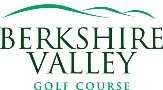 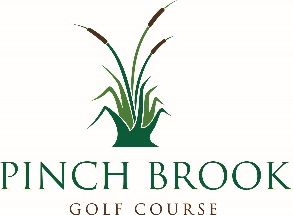 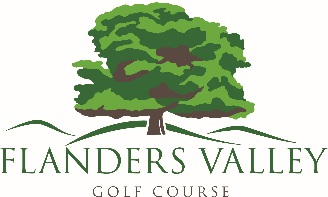 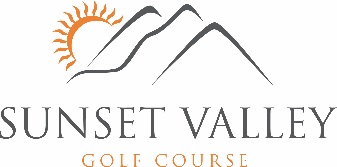 2017 Junior Golf CampsLearn Golf the Fun Way!Golf Clinic Dates To Be Held at Flanders ValleySession A		June 26th – June 29th		8:00 – 11:00Session B		July 10th – July 13th		8:00 – 11:00Session C		July 17th – July 20th		8:00 – 11:00Session D		July 31st – August 3rd		8:00 – 11:00	Session E		August 14th – August 17th       8:00 – 11:00Ages 9 – 17   Welcome – Boys & Girls – All Skill LevelsDay 1 – Introduction On-course instruction – Putting, chipping, bunker practice.   Grip, stance, alignment and etiquette.Day 2 – Full Swing InstructionGrip, alignment, swinging the club to a balanced finish.    Miniature golf. Driving range on Route 206.Day 3 – On-Course Playing Instruction	    Course care, score keeping and rules. Day 4 – Final Day	     On course instruction & team games. Lunch is provided.973.584.5382				www.morriscountygolfcourses.com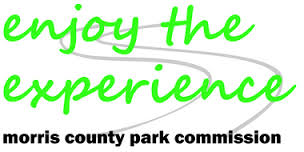 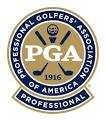 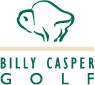 REGISTRATION FORMJunior Camps For Golfer DevelopmentIf application is not received one week prior to clinic, please call for availability.NAME:_ __________________________________________________________ AGE: _ _________________________SKILL LEVEL: _ ___________________________________________________________________________________ADDRESS: _______________________________________________________________________________________CITY: ___________________________________ STATE: ____________ ZIP: _________________________________HOME PHONE:_____________________________________CELL PHONE: __________________________________WORK PHONE:____________________________________ T-SHIRT SIZE: _________________________________EMAIL ADDRESS: ________________________________________________________________________________One Student 	Two Students Per FamilyFee:		 		   $295			$565Early Discount by May 15:	   $250			$450Day 1 - Introduction. On course instruction — Putting, chipping, bunker practice. Grip, stance, alignment and etiquette.Day 2 - Full swing instruction — Grip, alignment, swinging the club to a balanced finish. Miniature golf. Driving range on Route 206.Day 3 - On course playing instruction. Course care, score keeping and rules. Day 4 – Final Day – On course instruction and games. Lunch is provided.__ Session A — June 26th - June 29th__ Session B — July 10th - July 13th__ Session C — July 17th – July 20th 				ALL CLINICS TO BE HELD AT__ Session D — July 31st – August 3rd 		       FLANDERS VALLEY GOLF COURSE__ Session E — August 14th – August 17th Please indicate your method of payment. Make Checks Payable to Berkshire Valley Golf Course.Payment Amount: $________________ 		__ CASH 		__ CHECK#___________CREDIT CARD 	__ AMERICAN EXPRESS 		__ MASTERCARD 		__ VISACARD: #_________________________________ EXP. DATE: ____________________ SEC.CODE:_______I understand and agree to abide by the following:Payment Policy: Payment for the full program(s) must be included. Payments will be processed upon receipt. Insufficient funds, returned check or refused credit card charge will incur a fee of $20.Cancellation Policy: The program may be cancelled due to lack of the minimum number of participants required. All cancellations must be in writing and submitted to the address below. Cancellations received two weeks before the date of the program will be honored. No shows will forfeit 100% of the program fee.Signature: ____________________________________ Date: _______________________________________Please send completed forms to:Berkshire Valley Golf Coursec/o Junior Golf Camp28 Cozy Lake RoadOak Ridge, NJ 07438MORRIS COUNTY PARKCOMMISSION AGREEMENTIn consideration of the granting of permission by the Morris County Park Commission to the applicantfor the use of facilities set forth above, applicant hereby covenants to indemnify and save harmless theMorris County Park Commission against any and all claims arising from the conduct of the activitiesfor which this application is made, and for the use of the facilities, and any other facilities which areemployed by the applicant, or their guests, whether or not any such claim or liability arises out of theactivity for which this application is made, or the condition of any floor, wall, utility or furnishing withinthe facilities requested and used, or any passageway, space or stairway, whether or not such claim arisesfrom any alleged act or negligence of the agents, contractors, servants or employees, or any persons orperson in or about the premises or the property of any person, persons or organization or corporationoccurring during the period for which the facilities requested are used, or upon the premises of theMorris County Park Commission or any road, walkway or exterior surface; said indemnity to counselfees, expenses and liabilities incurred in connection with any such claim, but also any cause of action orpreceding brought with respect thereto.Signature__________________________________________________________________________________________Individual and on behalf of__________________________________________________________________________________________Name of organization__________________________________________________________________________________________DateThis form must be completed and returned with the Registration Form. Thank you.